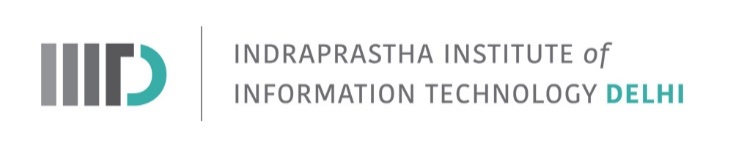 Name of the student:							 Roll No:Course Replacement details;Whether any course replaced in ANY previous semester:          Yes         No (if yes, give the course details below)                     Signature of the student		       Date:	      Approved           Not ApprovedRemarks (if any)__________________________________________________________________________Signature of PGC 		                                                                                                                                  Date:Note:The credit of both the courses (i.e. course to be replaced and to be replaced by) must be same.Student casn replace upto maximum of two courses during the programme.Student is allowed to replace core/bucket course with a core/bucket course only.The course once replaced will not be allowed to revert back at later stage under any circumstances.Replacement of a course is not allowed by Independent Project/Independent Study (IP/IS).Course Replacement FormSl No.Course to be replacedCourse to be replacedCourse to be replacedCourse to be replacedCourse to be replacedCourse to be replaced byCourse to be replaced byCourse to be replaced byCourse to be replaced byCourse to be replaced bySl No.CodeTitleCreditGrade SemCodeTitleCreditGrade Sem12Sl No.Course already replacedCourse already replacedCourse already replacedCourse already replacedCourse already replacedCourse already replaced byCourse already replaced byCourse already replaced byCourse already replaced byCourse already replaced bySl No.CodeTitleCreditGrade SemCodeTitleCreditGrade Sem1